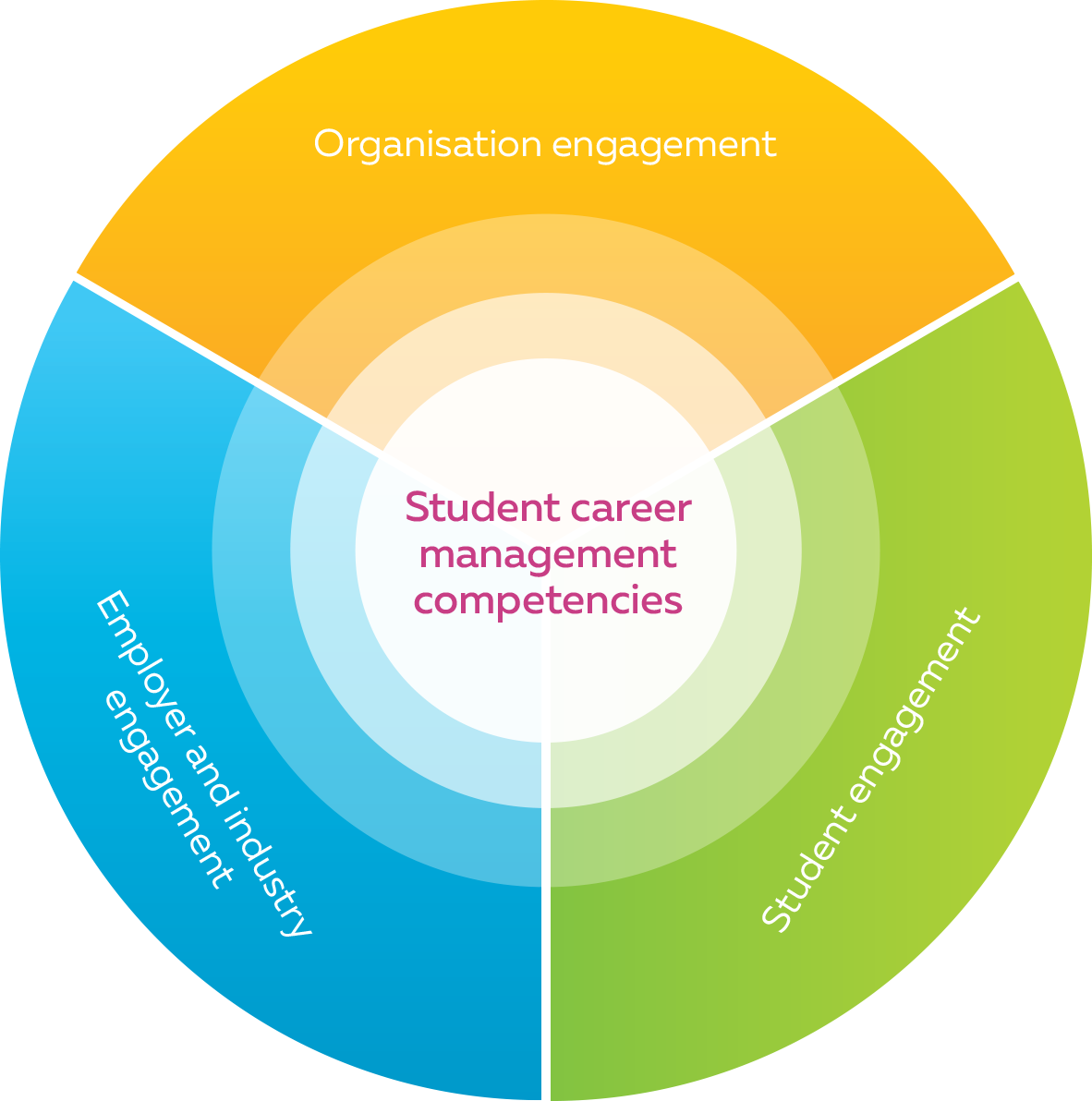 Outcomes dimensionOutcomes dimensionOutcomes dimensionOutcomes dimensionS1 Developing self-awarenessS2 Exploring opportunitiesS3 Deciding and acting S4 Transitions Students have a strong awareness of self, their identity, language and culture, how they relate to others and their potential for development. They can identify their social and cultural influences, and how they interact with the economy and society. Students are able to consider, analyse and apply these competencies to the lives they currently have and aspire to have.Students can identify, evaluate and act on the opportunities available to them in life, learning and work. They are aware of the shifts in regional, national and global economies and society, and how that influences their life, learning and work.Students make well-informed decisions and implement flexible life, learning and work plans. They are adaptable and responsive to change. They can find alternatives when faced with obstacles, and have the resilience and ability to adapt as their life, learning and work environments change.Students develop and articulate their own personal and marketable identity that reflects their values, skills, training, knowledge and interests. This is evident in all communications they share with the wider world, including prospective employers, broader networks and in online spaces.S1.1 Self-knowledgeS1.2 Developing capabilitiesS1.3 Changing and growingS2.1 Opportunity awarenessS2.2 Life, learning and work realitiesS2.3 Accessing and using informationS3.1 Making life, learning and work decisionsS3.2 Life, learning and work plansS4.1 Developing a marketable identityS4.2 CommunicatingInput dimensionsInput dimensionsInput dimensionsO1 Organisation-wide policies and plansO2 Roles and responsibilitiesO3 Provision of resources and supportActive and committed leadership is informed by evidence-based practice, and drives the organisation’s policy and plans for the development of student career management competencies. These policies and plans are integrated into the organisation’s programmes and services, information systems, employer engagement strategy and reporting.There is a strategic, planned, team approach to career development. The career development team has a direct link to the organisation’s senior management team and includes a career development specialist/s to enable organisation-wide integration of a range of career development programmes and services. The roles and responsibilities of career development staff are clearly defined, with accountability through organisational and evidence-based systems. Note: Not all organisations will choose to establish a specific career development department. Where they do not, it must be considered how access to quality career development programmes and services will be provided.The organisation provides the career development information management and professional resources to ensure programmes and services meet the identified career development needs of all students. The organisation makes best use of its own research capabilities and collaborates with partner organisations to enhance programmes and services and improve student outcomes. Career development resources are used strategically to ensure successful student outcomes.O1.1 Career programme policy and planningO1.2 Organisation-wide approacha) course content, structures and profileb) organisational strategy and documentsc) equityO2.1 Career development leadershipO2.2 Career development staffO2.3 Career development specialist’s qualificationsO3.1 Organisation-wide career development information managementO3.2 Organisation-wide student data managementO3.3 Research, collaboration and innovationO3.4 Allocation and use of resources for career developmentO3.5 Career development facilitiesSE1 Organisation-wide approachSE2 Documentation and planningSE3 Information systems and resourcesSE4 Engaging student networksThere is evidence of cohesive, co-ordinated, organisation-wide career development programmes and services that effectively engage students. They provide a variety of opportunities for all students to develop and demonstrate their career management competencies throughout their tertiary experience. This information is clearly available in a comprehensive online career portfolio that each student compiles throughout their tertiary study.Career development information systems, programmes and services are developed and enhanced through data analysis, review and evaluation. The systems, programmes and services are enriched by incorporating new approaches and opportunities to meet the identified, specific career development needs of students.Student engagement is supported by career development information systems that are able to be accessed easily by current and prospective students, staff, employers and local communities. Career development information systems are up to date, relevant and regularly reviewed to ensure currency.Programmes and services actively engage students, whānau, 'āiga, families and the community in supporting their students. Networking and network development are evident and ongoing activities, and are used as a source of shared learning, knowledge production and knowledge management.SE1.1 Career development programmes and servicesSE1.2 Online career portfolioSE2.1 Planning and reviewSE2.2 Response to current trends and new opportunitiesSE3.1 Student access to career development information systemsSE3.2 Career development information services contentSE4.1 ParticipationSE4.2 Networks and partnershipsE1 Effective engagement processesE2 Student engagement with employers and industryEmployers and industry and tertiary organisations will co-operate to ensure an effective engagement strategy is implemented. This will incorporate memoranda of understanding, formal agreements, partnerships and strong relationships that enable mutually beneficial outcomes for all stakeholders, particularly students.Students have access to work programmes and events relevant to their programme of study, and access to current industry data that will enhance their career competencies and prepare them for their post-study activity.E1.1 StrategyE1.2 RelationshipsE2.1 Industry programmesE2.2 Employability skillsE2.3 Industry awarenessE2.4 Events